С О Д Е Р Ж А Н И ЕРешения Совета Тейковского муниципального района 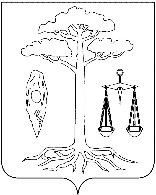 СОВЕТТЕЙКОВСКОГО МУНИЦИПАЛЬНОГО РАЙОНАшестого созываР Е Ш Е Н И Е                                                от 25.11.2015 № 30-р г. Тейково О внесении изменений в решение Совета Тейковского муниципального района от 16.12.2011г. №143-р «Об утверждении новой редакции Положения о муниципальной службе Тейковского муниципального района» (в действующей редакции)В соответствии с Федеральным законом от 02.03.2007г. №25-ФЗ «О муниципальной службе в Российской Федерации» (в действующей редакции), Федеральным законом от 25.12.2008г. №273-ФЗ «О противодействии коррупции» (в действующей редакции), Законом Ивановской области 23.06.2008г. №72-ОЗ «О муниципальной службе в Ивановской области» (в действующей редакции), Уставом Тейковского муниципального района Ивановской области                Совет Тейковского муниципального района РЕШИЛ:Внести в решение Совета Тейковского муниципального района от 16.12.2011г. №143-р «Об утверждении новой редакции Положения о муниципальной службе Тейковского муниципального района», (в действующей редакции) следующие изменения:В Приложении к решению:1. В пункте 3 статьи 2 слова «…глава администрации Тейковского муниципального района,» исключить.2. Пункт 8 статьи 6 исключить.   3. Подпункт 7 пункта 1 статьи 11 изложить в следующей редакции:«7) получение дополнительного профессионального образования в соответствии с муниципальным правовым актом за счет средств бюджета Тейковского муниципального района;».4. В пункте 2 статьи 11 слова «… , за исключением муниципального служащего, замещающего должность главы администрации Тейковского муниципального района по контракту,…» исключить.5.  В подпункте 12 пункта 1 статьи 12 слова «…своего непосредственного начальника…» заменить словами «…представителя нанимателя (работодателя)….».6. Дополнить статьей 13.1 следующего содержания:«Статья 13.1. Пенсионное обеспечение муниципального служащего1. Право на пенсию за выслугу лет имеют лица, замещавшие должности муниципальной службы, при соблюдении условий, предусмотренных решением Совета Тейковского муниципального района. (далее - пенсия за выслугу лет).2. Пенсия за выслугу лет назначается и выплачивается к страховой пенсии по старости (инвалидности), назначенной в соответствии с Федеральным законом от 28.12.2013 №400-ФЗ "О страховых пенсиях", либо к пенсии, назначенной на период до наступления возраста, дающего право на страховую пенсию по старости, в соответствии с Законом Российской Федерации от 19.04.1991 №1032-I "О занятости населения в Российской Федерации", за счет средств бюджета Тейковского муниципального района.3. Условия предоставления права на пенсию за выслугу лет, порядок определения размера пенсии за выслугу лет, назначения, перерасчета размера, выплаты и организации доставки пенсии за выслугу лет, срок, с которого назначается, приостанавливается, возобновляется и прекращается выплата пенсии за выслугу лет, определяются решением Совета Тейковского муниципального района.4. Определение размера пенсии за выслугу лет осуществляется в соответствии с соотношением должностей муниципальной службы и должностей государственной гражданской службы в Ивановской области и Законом Ивановской области от 23.06.2008 №72-ОЗ «О муниципальной службе в Ивановской области».5. Максимальный размер пенсии за выслугу лет не может превышать максимальный размер пенсии за выслугу лет государственного гражданского служащего Ивановской области по соответствующей должности государственной гражданской службы.6. Минимальный размер пенсии за выслугу лет определяется решением Совета Тейковского муниципального района.7. Пенсия за выслугу лет не выплачивается в периоды замещения государственных или муниципальных должностей, нахождения на государственной или муниципальной службе.».7. Пункт 2 статьи 14 исключить. 8. В подпункте 3 пункта 1 статьи 15 слова «…в законами…» исключить.9. Пункт 2 статьи 15 исключить.10. Пункты 1, 2 статьи 16 изложить в следующей редакции: «1. Под конфликтом интересов понимается ситуация, при которой личная заинтересованность (прямая или косвенная) муниципального служащего, замещающего должность, замещение которой предусматривает обязанность принимать меры по предотвращению и урегулированию конфликта интересов влияет или может повлиять на объективное и беспристрастное исполнение им должностных (служебных) обязанностей (осуществление полномочий).2. Под личной заинтересованностью муниципального служащего понимается возможность получения муниципальным служащим при исполнении должностных обязанностей доходов в виде денег, иного имущества, в том числе имущественных прав, услуг имущественного характера, результатов выполненных работ или каких-либо выгод (преимуществ) для муниципального служащего, и (или) состоящими с ним в близком родстве или свойстве лицами (родителями, супругами, детьми, братьями, сестрами, а также братьями, сестрами, родителями, детьми супругов и супругами детей), гражданами или организациями, с которыми муниципальный служащий, и (или) лица, состоящие с ним в близком родстве или свойстве, связаны имущественными, корпоративными или иными близкими отношениями.».11. Пункт 2.2 статьи 16 изложить в следующей редакции:«2.2. В случае если владение лицом, замещающим должность муниципальной службы, ценными бумагами, (долями участия, паями в уставных (складочных) капиталах организаций) приводит или может привести к конфликту интересов, указанное лицо обязано передать принадлежащие ему ценные бумаги, (доли участия, паи в уставных (складочных) капиталах организаций) в доверительное управление в соответствии с гражданским законодательством Российской Федерации.».Глава Тейковского муниципального района 						     С.А. Семенова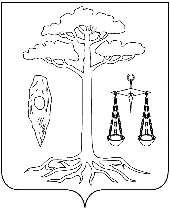 СОВЕТТЕЙКОВСКОГО МУНИЦИПАЛЬНОГО РАЙОНАшестого созываРЕШЕНИЕот 25.11.2015г. № 31-рг. ТейковоОб утверждении Положения о порядке проведения конкурсана замещение вакантных должностей муниципальной службыв органах местного самоуправления Тейковского муниципального районаВ целях реализации права граждан на равный доступ к муниципальной службе и права муниципальных служащих на должностной рост на конкурсной основе, в соответствии со статьей 42 Федерального закона от 06.10.2003 №131-ФЗ "Об общих принципах организации местного самоуправления в Российской Федерации" (в действующей редакции), пунктом 6 части 1 статьи 11, статьей 17 Федерального закона от 02.03.2007 №25-ФЗ "О муниципальной службе в Российской Федерации", Законом Ивановской области от 23.06.2008 №72-ОЗ "О муниципальной службе в Ивановской области", Уставом Тейковского муниципального района Совет Тейковского муниципального района РЕШИЛ:1. Утвердить Положение о порядке проведения конкурса на замещение вакантных должностей муниципальной службы в органах местного самоуправления Тейковского муниципального района (прилагается).2. Постановление Тейковского районного Совета от 24.10. 2007 №344 «Об утверждении Положения о проведении конкурса на замещение вакантной муниципальной должности муниципальной службы в органах местного самоуправления Тейковского муниципального района», постановление Тейковского районного Совета от 30.09.2009 №623 «О внесении изменений и дополнений в Положение о проведении конкурса на замещение вакантной муниципальной должности муниципальной службы в органах местного самоуправления Тейковского муниципального района, утвержденное постановлением Тейковского районного Совета от 24.10. 2007 №344» отменить.Глава Тейковскогомуниципального района 	                                                       С.А. СеменоваПриложение к решениюСовета Тейковского муниципального района от 25.11.2015 №31-рПоложение о порядке проведения конкурса на замещение вакантных должностей муниципальной службы в органах местного самоуправления Тейковского муниципального района1. При замещении должности муниципальной службы в Тейковском муниципальном районе заключению трудового договора может предшествовать конкурс, в ходе которого осуществляется оценка профессионального уровня претендентов на замещение должности муниципальной службы, их соответствия установленным квалификационным требованиям к должности муниципальной службы. Настоящим Положением в соответствии со статьей 17 Федерального закона от 02.03.2007 №25-ФЗ "О муниципальной службе в Российской Федерации" определяются порядок и условия проведения конкурса на замещение вакантной должности муниципальной службы в органах местного самоуправления Тейковского муниципального района.Конкурс на замещение вакантной должности муниципальной службы (далее - Конкурс) обеспечивает конституционное право граждан на равный доступ к муниципальной службе, а также право муниципальных служащих на должностной рост на конкурсной основе.2. Конкурс в органах местного самоуправления Тейковского муниципального района объявляется по решению руководителя органа местного самоуправления Тейковского муниципального района либо представителя указанного руководителя, осуществляющих полномочия нанимателя от имени органа местного самоуправления Тейковского муниципального района, при наличии вакантной (не замещенной муниципальным служащим) должности муниципальной службы.3. Право на участие в Конкурсе имеют граждане, достигшие возраста 18 лет, владеющие государственным языком Российской Федерации и соответствующие установленным законодательством Российской Федерации о муниципальной службе квалификационным требованиям к вакантной должности муниципальной службы.4. Муниципальный служащий вправе на общих основаниях участвовать в Конкурсе независимо от того, какую должность он замещает на период проведения Конкурса.5. Конкурс проводится в два этапа. На первом этапе орган местного самоуправления муниципального образования Тейковского муниципального районаопубликовывает в газете «Наше время», на официальном сайте Тейковского муниципального района объявление о проведении Конкурса и приеме документов для участия в Конкурсе, а также следующую информацию о Конкурсе: наименование вакантной должности муниципальной службы, требования, предъявляемые к претенденту на замещение должности, условия прохождения муниципальной службы, место и время приема документов, подлежащих представлению в соответствии с пунктом 6 настоящего Положения, срок, до истечения которого принимаются указанные документы, дата, время и место проведения Конкурса, проект трудового договора - не позднее чем за 20 дней до дня проведения Конкурса. 6. Гражданин, изъявивший желание участвовать в Конкурсе, представляет в орган местного самоуправления Тейковского муниципального района:1) личное заявление с приложением фотографии 3х4;2) согласие на обработку персональных данных;3) собственноручно заполненную и подписанную анкету по форме, установленной уполномоченным Правительством Российской Федерации федеральным органом исполнительной власти;4) копию паспорта гражданина Российской Федерации (по прибытии на Конкурс - подлинник);5) копию трудовой книжки, (за исключением случаев, когда служебная (трудовая) деятельность осуществляется впервые) или иные документы, подтверждающие трудовую (служебную) деятельность гражданина;5) копии документов о профессиональном образовании, а также по желанию гражданина - о дополнительном профессиональном образовании, о присвоении ученой степени, ученого звания, заверенные нотариально или кадровыми службами по месту работы (службы);6) заключение медицинской организации об отсутствии заболевания, препятствующего поступлению на муниципальную службу;7) сведения о своих доходах за год, предшествующий году поступления на муниципальную службу, об имуществе и обязательствах имущественного характера, а также сведения о доходах, об имуществе и обязательствах имущественного характера своих супруги (супруга) и несовершеннолетних детей (для лиц, претендующих на замещение муниципальной должности, включенной в перечень, утвержденный постановлением администрации Тейковского муниципального района);8) претендент также вправе представить в конкурсную комиссию другие документы, характеризующие его профессиональную подготовку: рекомендательные письма, характеристику с места работы, документы, подтверждающие прохождение профессиональной переподготовки, стажировки, повышение квалификации, документы, свидетельствующие о наградах, о присвоении ученых степеней, и иные документы по усмотрению претендента.7. Муниципальный служащий, изъявивший желание участвовать в Конкурсе в органе местного самоуправления Тейковского муниципального района, в котором он замещает должность муниципальной службы, подает заявление на имя представителя нанимателя.Муниципальный служащий, изъявивший желание участвовать в Конкурсе в ином органе местного самоуправления Тейковского муниципального района, представляет в этот орган местного самоуправления заявление на имя представителя нанимателя и собственноручно заполненную, подписанную и заверенную кадровой службой органа местного самоуправления, в котором муниципальный служащий замещает должность муниципальной службы, анкету по форме, установленной уполномоченным Правительством Российской Федерации федеральным органом исполнительной власти с приложением фотографии. 8. Достоверность сведений, представленных гражданином на имя представителя нанимателя, подлежит проверке.9. Гражданин (муниципальный служащий) не допускается к участию в Конкурсе в связи с его несоответствием квалификационным требованиям к вакантной должности муниципальной службы, а также в связи с ограничениями, установленными законодательством Российской Федерации о муниципальной службе для поступления на муниципальную службу и ее прохождения.10. Документы, указанные в пунктах 6 и 7 настоящего Положения, представляются в орган местного самоуправления Тейковского муниципального района в течении 14 дней со дня опубликования объявления о проведении Конкурса.Несвоевременное представление документов, представление их не в полном объеме или с нарушением правил оформления являются основанием для отказа гражданину в их приеме.11. В случае установления в ходе проверки обстоятельств, препятствующих в соответствии с федеральными законами и другими нормативными правовыми актами Российской Федерации поступлению гражданина на муниципальную службу, он информируется в письменной форме представителем нанимателя о причинах отказа в участии в Конкурсе.12. Претендент на замещение вакантной должности муниципальной службы, не допущенный к участию в Конкурсе, вправе обжаловать это решение в соответствии с законодательством Российской Федерации.13. При проведении Конкурса кандидатам гарантируется равенство прав в соответствии с Конституцией Российской Федерации и федеральными законами.14. Если в результате проведения Конкурса не были выявлены кандидаты, отвечающие квалификационным требованиям к вакантной должности муниципальной службы, на замещение которой он был объявлен, представитель нанимателя может принять решение о проведении повторного Конкурса.15. Для проведения Конкурса правовым актом органа местного самоуправления Тейковского муниципального района образуется конкурсная комиссия, в составе семи человек. Персональный состав конкурсной комиссии утверждается руководителем соответствующего органа местного самоуправления Тейковского муниципального района.16. В состав конкурсной комиссии включаются представитель нанимателя и (или) уполномоченные им муниципальные служащие (в том числе из подразделения по вопросам муниципальной службы и кадров, юридического (правового) подразделения и подразделения, в котором проводится Конкурс на замещение вакантной должности муниципальной службы), депутаты Совета Тейковского муниципального района. К работе в конкурсной комиссии могут быть привлечены независимые эксперты. Состав конкурсной комиссии для проведения Конкурса муниципальных служащих, замещающих должности муниципальной службы, исполнение должностных обязанностей по которым связано с использованием сведений, составляющих государственную тайну, формируется с учетом положений законодательства Российской Федерации о государственной тайне.Состав конкурсной комиссии формируется таким образом, чтобы была исключена возможность возникновения конфликтов интересов, которые могли бы повлиять на принимаемые конкурсной комиссией решения.17. Конкурсная комиссия состоит из председателя, заместителя председателя, секретаря и членов комиссии. Заседание конкурсной комиссии считается правомочным, если на нем присутствует не менее половины от общего числа членов конкурсной комиссии.Решения конкурсной комиссии по результатам проведения Конкурса принимаются открытым голосованием простым большинством членов конкурсной комиссии, присутствующих на заседании. При равенстве голосов решающим является голос председателя конкурсной комиссии.18. Конкурсная комиссия:- осуществляет прием и рассмотрение документов, поданных на участие в Конкурсе;- принимает решение об отказе в приеме документов на участие в Конкурсе;- принимает решение о допуске либо об отказе в допуске к участию в Конкурсе;- проводит Конкурс и оформляет его результаты;- принимает решение о признании Конкурса несостоявшимся;- определяет победителя Конкурса;- рекомендует лиц для назначения на вакантную должность муниципальной службы;- уведомляет участников Конкурса о решениях, принятых по результатам проведения Конкурса на замещение вакантной должности муниципальной службы.19. Конкурс проводится при наличии не менее двух кандидатов.20. При оценке профессиональных и личностных качеств кандидатов, претендующих на замещение вакантных должностей муниципальной службы, учитываются квалификационные требования, установленные для замещения соответствующей должности (стаж муниципальной (государственной) службы или стаж работы по специальности, уровень и направление профессионального образования, профессиональные знания и навыки). При проведении второго этапа Конкурса конкурсная комиссия оценивает кандидатов на основании представленных ими документов об образовании, прохождении муниципальной службы, государственной службы, осуществлении другой трудовой деятельности, а также на основе конкурсных процедур с использованием не противоречащих федеральным законам и другим нормативным правовым актам Российской Федерации методов оценки профессиональных и личностных качеств кандидатов, включая индивидуальное собеседование, анкетирование, проведение групповых дискуссий, написание реферата или тестирование по вопросам, связанным с выполнением должностных обязанностей по вакантной должности муниципальной службы, на замещение которой претендуют кандидаты.21. Результаты голосования конкурсной комиссии оформляются протоколом. Протокол подписывается всеми членами конкурсной комиссии, принявшими участие в ее заседании.Ответственность за своевременную и качественную подготовку документов для работы конкурсной комиссии возлагается на секретаря конкурсной комиссии.22. Решение конкурсной комиссии принимается в отсутствие кандидата и является основанием для назначения его на вакантную должность муниципальной службы либо отказа в таком назначении. 23. Гражданин, признанный конкурсной комиссией способным наиболее профессионально исполнять обязанности по вакантной муниципальной должности, объявляется победителем Конкурса.24. При наличии единственного кандидата, в случае отказа кандидатов от участия в Конкурсе либо если в результате проведения Конкурса не были выявлены кандидаты, отвечающие квалификационным требованиям к вакантной должности муниципальной службы, на замещение которой он был объявлен, Конкурс признается несостоявшимся.25. В случае признания Конкурса несостоявшимся в связи с наличием единственного кандидата и при условии соответствия данного кандидата квалификационным требованиям к должности муниципальной службы указанное лицо может быть рекомендовано к назначению на вакантную должность муниципальной службы.26. Если в результате проведения Конкурса не были выявлены кандидаты, отвечающие требованиям, предъявляемым к должности муниципальной службы, на замещение которой он был объявлен, либо в случае отказа кандидатов от участия в Конкурсе, может быть проведен повторный Конкурс.27. Сообщения о результатах Конкурса направляются в письменной форме кандидатам в 3-дневный срок со дня его завершения. Информация о результатах Конкурса также размещается в указанный срок на официальном сайте Тейковского муниципального района в сети Интернет.28. Расходы, связанные с участием в Конкурсе (проезд к месту проведения Конкурса и обратно, наем жилого помещения, проживание, пользование услугами средств связи и другие), осуществляются кандидатами за счет собственных средств.29. Кандидат вправе обжаловать решение конкурсной комиссии в соответствии с законодательством Российской Федерации.СОВЕТТЕЙКОВСКОГО МУНИЦИПАЛЬНОГО РАЙОНАшестого созываР Е Ш Е Н И Е                  от 25.11.2015 № 32-рг.ТейковоОб утверждении правил использования водных объектов общего пользования, расположенных на территории Тейковского муниципального района, для личных и бытовых нуждВ целях установления единых условий и требований, предъявляемых к использованию водных объектов для личных и бытовых нужд, обеспечению безопасности людей в местах организованного купания, массового отдыха населения, туризма и других организованных местах отдыха, в соответствии с Водным кодексом Российской Федерации от 03.06.2006 №74-ФЗ, Федеральным законом от 06.10.2003 №131-ФЗ "Об общих принципах организации местного самоуправления в Российской Федерации"(в действующей редакции), Уставом Тейковского муниципального района Ивановской области Совет Тейковского муниципального района РЕШИЛ:1. Утвердить Правила использования водных объектов общего пользования, расположенных на территории Тейковского муниципального района, для личных и бытовых нужд (прилагаются).2. Решение Тейковского районного Совета Ивановской области № 209-р от 27.05.2009 «Об утверждении правил использования водных объектов общего пользования, расположенных на территории Тейковского муниципального района» отменить.Глава Тейковскогомуниципального района                                                          С.А. СеменоваПриложениек решению СоветаТейковского муниципального района                                                                                                 от 25.11.2015 № 32-р        Правила использования водных объектов общего пользования, расположенных на территории Тейковского муниципального района, для личных и бытовых нужд1. Общие положения1.1. Настоящие правила использования водных объектов общего пользования, расположенных на территории Тейковского муниципального района, для личных и бытовых нужд (далее - Правила) разработаны во исполнение требований пункта 2 статьи 27 Водного кодекса Российской Федерации.1.2. Настоящие Правила устанавливают порядок использования водных объектов общего пользования, расположенных на территории Тейковского муниципального района, для личных и бытовых нужд и обязательны для исполнения всем физическим и юридическим лицам.2. Основные правила и термины2.1. В настоящих Правилах отдельные термины и понятия имеют следующее значение:водный объект - природный или искусственный водоем, водоток либо иной объект, постоянное или временное сосредоточение вод в котором имеет характерные формы и признаки водного режима.водный режим - изменение во времени уровней, расхода и объема воды в водном объекте. водопользователь - физическое лицо или юридическое лицо, которым предоставлено право пользования водным объектом.дренажные воды - воды, отвод которых осуществляется дренажными сооружениями для сброса в водные объекты.сточные воды - дождевые, талые, инфильтрационные, поливомоечные, дренажные воды, сточные воды централизованной системы водоотведения и другие воды, отведение (сброс) которых в водные объекты осуществляется после их использования или сток которых осуществляется с водосборной площади.3. Порядок использования водных объектов общего пользованиядля личных и бытовых нужд3.1. Поверхностные водные объекты, находящиеся в государственной или муниципальной собственности, являются водными объектами общего пользования, то есть общедоступными водными объектами, если иное не предусмотрено действующим законодательством.3.2. Использование водных объектов общего пользования осуществляется в соответствии с постановлением Правительства Ивановской области от 11.03.2009 №54-п "Об утверждении правил охраны жизни людей на водных объектах в Ивановской области", а также настоящими Правилами.3.3. Для использования водных объектов общего пользования в целях удовлетворения личных и бытовых нужд граждан не требуется заключения договора водопользования или принятия решения о предоставлении водного объекта в пользование.3.4. Использование водных объектов общего пользования для рекреационных целей (отдых, туризм, спорт) осуществляется в соответствии с Водным кодексом Российской Федерации на основании заключаемого договора водопользования, за исключением использования водных объектов для организованного отдыха детей, ветеранов, граждан пожилого возраста, инвалидов и купания отдельных граждан.3.5. Купание на водных объектах общего пользования разрешается только в специально установленных местах, выбор которых производится в соответствии с гигиеническими требованиями к зонам рекреации и требованиями к охране источников хозяйственно-питьевого водоснабжения от загрязнений, а также оборудованных в соответствии с постановлением Правительства Ивановской области от 11.03.2009 N 54-п "Об утверждении правил охраны жизни людей на водных объектах в Ивановской области". Купание в неустановленных местах запрещается.3.6. Использование водных объектов общего пользования для любительского и спортивного рыболовства осуществляется гражданами в соответствии с законодательством о водных биологических ресурсах без разрешения на добычу (вылов) водных биоресурсов, если иное не предусмотрено федеральными законами.3.7. Использование водных объектов общего пользования для охоты осуществляется гражданами в соответствии с законодательством об охоте и охотничьих ресурсах на основании разрешения на добычу охотничьих ресурсов.3.8. Водные объекты общего пользования могут использоваться для плавания на маломерных плавательных средствах в порядке, установленном законодательством.3.9. Купание и водопой домашних животных осуществляются в местах, удаленных от зон массового отдыха на расстоянии не менее  ниже по течению, и вне зоны санитарной охраны водозаборных сооружений.3.10. При использовании водных объектов, находящихся в муниципальной собственности, для личных и бытовых нужд граждане:- обязаны рационально использовать водные объекты общего пользования, соблюдать условия водопользования, установленные законодательством и настоящими Правилами;- не вправе создавать препятствия водопользователям, осуществляющим пользование водным объектом на основаниях, установленных законодательством Российской Федерации, ограничивать их права, а также создавать помехи и опасность для судоходства и людей;- обязаны соблюдать требования, а также выполнять предписания должностных лиц федеральных органов исполнительной власти, действующих в пределах предоставленных им полномочий;- обязаны соблюдать законодательство Российской Федерации, в том числе об особо охраняемых природных территориях, о санитарно-эпидемиологическом благополучии населения, водных биологических ресурсах, природных лечебных ресурсах, лечебно-оздоровительных местностях и курортах, устанавливающее соответствующие режимы особой охраны для водных объектов, отнесенных к особо охраняемым водным объектам, входящим в состав особо охраняемых природных территорий; расположенных на территории источников питьевого водоснабжения, в границах рыбохозяйственных, заповедных и рыбоохранных зон, содержащих природные лечебные ресурсы; расположенных на территории лечебно-оздоровительной местности или курорта в границах их санитарной охраны;- обязаны соблюдать установленный режим использования водного объекта общего пользования;- обязаны не допускать ухудшения качества воды водоема, среды обитания объектов животного и растительного мира, а также нанесения ущерба хозяйственным и иным объектам;- обязаны соблюдать Правила пожарной безопасности в Российской Федерации (ППБ 0103), утвержденные Приказом Министерства чрезвычайных ситуаций России от 12.12.2007 N 645 "Об утверждении норм пожарной безопасности "Обучение мерам пожарной безопасности работников организаций", не допускать уничтожения или повреждения почвенного покрова и объектов животного и растительного мира на берегах водоемов, принимать меры по недопущению аварийных ситуаций, влияющих на состояние водных объектов, объектов животного и растительного мира;- обязаны соблюдать меры безопасности при проведении культурных, спортивных и развлекательных мероприятий на водоемах.3.11. При использовании водных объектов, находящихся в муниципальной собственности, для личных и бытовых нужд запрещается:- использование водных объектов, на которых водопользование ограничено, приостановлено или запрещено, для целей, на которые введены запреты;- осуществлять самостоятельный забор воды из водных объектов общего пользования для питьевого водоснабжения;- организовывать свалки и складирование бытовых, строительных отходов на береговой полосе водоемов;- применять минеральные, органические удобрения и ядохимикаты на береговой полосе водных объектов;- применять запрещенные орудия и способы добычи (вылова) объектов животного мира и водных биологических ресурсов;- применять источники загрязнения, засорения и истощения водных объектов на всей акватории и береговой полосе, в том числе на расположенных в пределах территории, прилегающей к водным объектам общего пользования, приусадебных, дачных, садово-огородных участков;- осуществлять в водоохранных зонах водных объектов движение и стоянку транспортных средств (кроме специальных транспортных средств), за исключением их движения по дорогам, стоянки на дорогах и в специально оборудованных местах, имеющих твердое покрытие;- осуществлять заправку топливом, мойку и ремонт автомобилей и других машин и механизмов в пределах береговой полосы водных объектов общего пользования;- купаться, если качество воды в водоеме не соответствует установленным нормативам;- осуществлять сброс загрязненных сточных вод в водоемы, осуществлять захоронение в них бытовых и других отходов;- проводить на береговой полосе водных объектов общего пользования строительные работы, работы по добыче полезных ископаемых, землеройные и другие работы;- размещать на водных объектах и на территории их водоохранных и (или) рыбоохранных зон, прибрежных защитных полос средства и оборудование, влекущие за собой загрязнение и засорение водных объектов, а также возникновение чрезвычайных ситуаций;- осуществлять передвижение (в том числе с помощью техники) по льду водоемов с нарушением правил техники безопасности;- оставлять на водных объектах несовершеннолетних детей без присмотра взрослых;- осуществлять спуск воды водных объектов общего пользования или уничтожение источников его водоснабжения;- допускать действия, нарушающие права и законные интересы граждан или наносящие вред состоянию водных объектов, объектам животного и растительного мира;- снимать и самовольно устанавливать оборудование и средства обозначения участков водных объектов, установленные на законных основаниях.4. Обеспечение мер надлежащего использованияводных объектов общего пользования4.1. В случаях угрозы причинения вреда жизни или здоровью человека, возникновения радиационной аварии или чрезвычайных ситуаций природного или техногенного характера, причинения вреда окружающей среде, объектам животного и растительного мира пользование водными объектами общего пользования может быть приостановлено, ограничено или запрещено для:- забора (изъятия) водных ресурсов для питьевого и хозяйственно-бытового водоснабжения;- купания;- водопоя (выпаса) скота и птицы.4.2. Ограничение, приостановление или запрещение использования отдельных водных объектов общего пользования осуществляется обязательным оповещением населения через средства массовой информации, специальными информационными знаками или иными способами.5. Информирование населения об ограничениях использованияводных объектов общего пользования для личных и бытовых нужд5.1. Представление гражданам информации об ограничении водопользования на водных объектах общего пользования осуществляют органы местного самоуправления поселений.5.2. Данная информация доводится до сведения граждан через средства массовой информации (печатные издания, телевидение, радио, сеть Интернет) в форме информации, сообщения с изложением полного текста документа об ограничениях общего водопользования и условиях использования отдельных водных объектов общего пользования для личных и бытовых нужд.6. Ответственность за нарушение настоящих Правил6.1. Лица, виновные в нарушении Правил, несут ответственность в соответствии с действующим законодательством.6.2. Привлечение к ответственности за нарушение Правил не освобождает виновных лиц от обязанности устранить допущенное нарушение и возместить причиненный ими вред.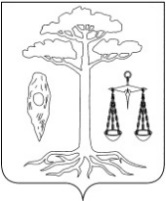 СОВЕТ ТЕЙКОВСКОГО МУНИЦИПАЛЬНОГО РАЙОНАшестого созываРЕШЕНИЕот  25.11.2015 г. № 33-рг. ТейковоОб отмене решенийВ целях приведения нормативных правовых актов Тейковского муниципального района в соответствие с действующим законодательством,Совет Тейковского муниципального района РЕШИЛ:Решение Совета Тейковского муниципального района от 17.12.2014 г. № 349-р «Об утверждении Положения об администрации Тейковского муниципального района» отменить.Решение Совета Тейковского муниципального района от 16.12.2011 г. № 140-р «Об утверждении Положения о предоставлении бюджетных кредитов муниципальным образованиям поселений Тейковского муниципального района на покрытие временных кассовых разрывов, возникающих в ходе исполнения их бюджетов» отменить.Глава Тейковскогомуниципального района                              	       С.А. СеменоваСОВЕТ ТЕЙКОВСКОГО МУНИЦИПАЛЬНОГО РАЙОНАшестого созываРЕШЕНИЕот  25.11.2015 г. № 34-рг. ТейковоО внесении изменений  в решение Совета Тейковского муниципального района от 05.08.2015 г. № 24-р «Об утверждении Положения о бюджетном процессе Тейковского муниципального района» (в действующей редакции)В целях приведения правовых актов Совета Тейковского муниципального района в соответствие с действующим законодательством,Совет Тейковского муниципального района РЕШИЛ:1.  Внести в решение Совета Тейковского муниципального района  от 05.08.2015 г. № 24-р «Об утверждении Положения о бюджетном процессе Тейковского муниципального района» (в действующей редакции) следующие изменения: 1.1. В приложении к решению Положение о бюджетном процессе Тейковского муниципального района:а) в пункте 3.1. главы 3 слова «иные органы, на которые бюджетным законодательством Российской Федерации возложены бюджетные, налоговые и иные полномочия.»  заменить словами  «Банк  России.»;б) главу 4 изложить в следующей редакции:        «4.  Полномочия участников бюджетного процесса        4.1. Глава Тейковского муниципального района:        - организует рассмотрение проекта бюджета  района и отчета о его исполнении;- осуществляет иные полномочия в соответствии с Бюджетным кодексом Российской Федерации, иными правовыми актами, регулирующими бюджетные правоотношения.4.2.  Совет Тейковского муниципального района:- рассматривает и утверждает  бюджет Тейковского муниципального района и отчет о его исполнении;- осуществляет контроль в ходе рассмотрения отдельных вопросов исполнения бюджета района на своих заседаниях, заседаниях комитетов,  заседаниях постоянных и временных комиссий, рабочих групп Совета Тейковского муниципального района, в ходе проводимых Советом Тейковского муниципального района депутатских  слушаний и в связи с депутатскими запросами;- формирует и определяет правовой статус Контрольно-счетной комиссии Тейковского муниципального района;- осуществляет иные полномочия в соответствии с Бюджетным кодексом Российской Федерации, Уставом Тейковского муниципального района и принятыми в соответствии с ними муниципальными правовыми актами Тейковского муниципального района. 4.3.  Администрация Тейковского муниципального района:-  организует  составление проекта бюджета района на очередной финансовый год и плановый период;- вносит на рассмотрение Совета Тейковского муниципального района проект бюджета района с необходимыми документами и материалами, а также отчет об исполнении бюджета района;- определяет бюджетную и налоговую политику Тейковского муниципального района;- разрабатывает и утверждает методики распределения и (или) порядки  предоставления межбюджетных трансфертов;- устанавливает порядок предоставления средств, для которых решением о бюджете района установлены условия их предоставления;-  утверждает порядок ведения муниципальной долговой книги;- утверждает порядок формирования муниципального задания и порядок его финансового обеспечения;- устанавливает порядок предоставления субсидий бюджетным учреждениям на финансовое обеспечение выполнения ими муниципального задания, рассчитанных с учетом нормативных затрат на оказание ими муниципальных услуг физическим и (или) юридическим лицам и нормативных затрат на содержание муниципального имущества;- утверждает муниципальные программы Тейковского муниципального района;- определяет порядок проведения реструктуризации обязательств (задолженности) по бюджетному кредиту;- устанавливает порядок предоставления бюджетных инвестиций муниципальному унитарному предприятию, основанному на праве оперативного управления и бюджетному учреждению;- осуществляет иные полномочия, определенные Бюджетным кодексом РФ и (или) принимаемыми в соответствии с ним муниципальными правовыми актами, регулирующими бюджетные правоотношения.4.4. Контрольно-счетная комиссия Тейковского муниципального района осуществляет функции муниципального финансового контроля в соответствии с Положением о контрольно-счетной комиссии Тейковского муниципального района, утвержденным решением Совета Тейковского муниципального района.4.5. Полномочия иных участников бюджетного процесса Тейковского муниципального района устанавливаются Бюджетным кодексом Российской Федерации и принятыми в соответствии с ним правовыми актами».в) пункт 5.2. дополнить абзацем следующего содержания:«-  положениях послания Президента Российской Федерации Федеральному Собранию Российской Федерации, определяющих бюджетную политику (требования к бюджетной политике) в Российской Федерации;»;  г) в пункте 5.2 слова «муниципальных программах Тейковского муниципального района» заменить словами «муниципальных программ Тейковского муниципального района (проектах муниципальных программ Тейковского муниципального района, проектах изменений указанных программ)»;д) в пункте 7.5. слова «главе» исключить.Глава Тейковскогомуниципального района                                              	       С.А. Семенова Для заметокДля заметокРешение Совета Тейковского муниципального района от 25.11.2015 № 30-р О внесении изменений в решение Совета Тейковского муниципального района от 16.12.2011г. №143-р «Об утверждении новой редакции Положения о муниципальной службе Тейковского муниципального района» (в действующей редакции).Решение Совета Тейковского муниципального района от   25.11.2015г. № 31-рРешение Совета Тейковского муниципального района от 25.11.2015 № 32-рРешение Совета Тейковского муниципального района от 25.11.2015 г. № 33-рРешение Совета Тейковского муниципального района от 25.11.2015 г. № 34-рОб утверждении Положения о порядке проведения конкурса на замещение вакантных должностей муниципальной службы в органах местного самоуправления Тейковского муниципального района.Об утверждении правил использования водных объектов общего пользования, расположенных на территории Тейковского муниципального района, для личных и бытовых нужд.Об отмене решений.О внесении изменений в решение Совета Тейковского муниципального района от 05.08.2015 г. № 24-р «Об утверждении Положения о бюджетном процессе Тейковского муниципального района» (в действующей редакции).